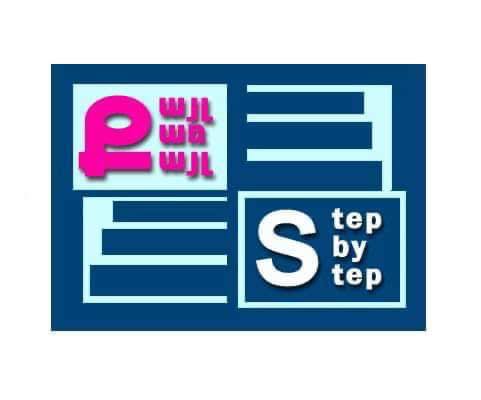 «Քայլ առ քայլ»բարեգործական հիմնադրամ«Նախադպրոցական հաստատության մանկավարժականաշխատողների մասնագիտական կարողությունների ևհմտությունների զարգացման» ծրագիրՀԵՏԱԶՈՏԱԿԱՆ ԱՇԽԱՏԱՆՔԹեմա՝<<Սաների իրավունքների ու ազատությունների, պատվի ու                        արժանապատվության պաշտպնությունը>>Դաստիարակ՝ Ռուզան ԱռաքելյանՄանկապարտեզ՝ «Ձյունիկ-մսուր մանկապարտեզ»ՀՈԱԿ2022թ․ԲՈՎԱՆԴԱԿՈՒԹՅԱՆՆերածություն ……………………………………………………………..3Տեսական մաս առաջին գլուխ………………………………………….4Երկրորդ գլուխ-պարապմունքի պլանավորում…………………………….6Եզրակացություն………………………………………….………………11Օգտագործված գրականության ցանկ……………………………….12ՆԵՐԱԾՈՒԹՅՈՒՆԵրեխաները և երիտասարդները օժտված են մարդկային ընդհանուր իրավունքներով, ինչ մեծահասակները, ինչպես նաև հատուկ իրավունքներ, որոնցով ճանաչվում են նրանց հատուկ կարիքները:(<<UNICEF>> Armenia (2016)Կոնվենցիան առաջարկում է հասկացություն, համաձայն որի երեխան դիտվում է որպես անհատ և որպես ընտանիքի ու համայնքի անդամ` օժտված իր տարիքին ու զարգացման փուլին հարիր իրավունքներով ու պարտականություններով:(<<Կոնվենցիա>> 1994թ. դեկտ. 21)Թեման ընտրվել է` ելնելով շրջապատում տիրող այն մթնոլորտից, որ երեխաները մեր շրջապատում այնքան էլ պաշտպանված չեն:Այս աշխատանքի ընթացքում ուսումնասիրել եմ բազմաթիվ օրենքներ, ինչպիսիք են` ‘’ՀՀ ՕՐԵՆՔԸ ԵՐԵԽԱՅԻ ԻՐԱՎՈՒՆՔՆԵՐԻ ՄԱՍԻՆ’’: (Հոդված 22)Երեխայի պստվի և արժանապատվության պաշտպանության իրավունքը ԱՌԱՋԻՆ ԳԼՈՒԽ‘’Երեխայի իրավունքների մասին ՀՀ օրենքում, ասվում է.-Յուրաքանչյուր երեխա ունի պատվի և արժանապատվության իրավունք: Ոչ մի երեխա անձնական, ընտանեկան կյանքի, գրագրության և հեռախոսային խոսակցության գաղտնիության, կամ բնակարանի անձեռնմխելիության իրավունքներ իրականացնելիս չի կարող ենթարկվել կամայական, ապօրինի միջամտության, կամ իր պատվի և արժանապատվության նկատմամբ ոտնձգությունների:Երեխայի պատվի և արժանապատվության դեմ ոտնձգություն կատարած յուրաքանչյուր անձ, ներառյալ ծնողները, կամ այլ օրինական ներկայացուցիչները, երեխայի դաստիարակությունը և ուսուցումն իրականացնող այլ անձինք պատասխանատվություն են կրում ՀՀ օրենսդրությամբ սահմանված կարգով:Նախադպրոցական կրթության ծրագրերի իրականացման գործում գլխավոր դերը պատկանում է ընտանիքին: Պետությունը պայմաններ է ստեղծում ընտանիքում երեխաների դաստիարակությունը կազմակերպելու համար:Ընտանիքին աջակցելու համար պետությունն ստեղծում է նախադպրոցական հիմնարկներ` տարբերակված ծրագրերով մսուր-մանկապարտեզներ և մանկապարտեզներ:Այստեղ երեխայի ուսուցումն ու դաստիարակությունն իրականացնող անձանց ու երեխաների փոխհարաբերություններն իրականացվում են փոխադարձ հարգանքի հիման վրա:Մանկապարտեզ գալով, երեխան մոռանում է մի քանի ժամով ամեն ինչ, ինչ-որ կատարվել է իր հետ տանը: Կան երեխաներ, որ նույնիսկ ամբողջ օրը լուռ են մնացել, պարփակված իրենց մեջ և ահա այստեղ է մեր` դաստիարակներիս դերը, որ երեխային դուրս բերենք այդ իրավիճակից, և դա մենք անում ենք պարապմունքների, խաղերի, խաղ-զվարճանքների միջոցով, օգտագործելով բազմաթիվ հնարներ և մեթոդներ, ռազմավարություններ:ԵՐԿՐՈՐԴ ԳԼՈՒԽ-ՊԱՐԱՊՄՈՒՆՔԻ ՊԼԱՆԱՎՈՐՈՒՄԹեման-       <<ՍԱՆԵՐԻ ԻՐԱՎՈՒՆՔՆԵՐԻ ՈՒ ԱԶԱՏՈՒԹՅՈՒՆՆԵՐԻ,                         ՊԱՏՎԻ ՈՒ ԱՐԺԱՆԱՊԱՏՎՈՒԹՅԱՆ ՊԱՇՏՊՆՈՒԹՅՈՒՆԸ>>Նպատակը-Սաներիս իրազեկել, որ նրանցից յուրաքանչյուրը ունի պատվի ու                        արժանապատվության, իրավունքների պաշտպանության,                         ազատ  ապրելու իրավունք:Մեթոդներ-<<Զրույց>>, <<Մտագրոհ>>, <<Վենի դիագրամ>>Միջավայրը-ավագ խմբի լուսավոր, գեղեցիկ կահավորված խմբասենյակում`                         թվով 20 երեխաների հետ, տնօրենի, մեթոդիստի և երկու                         դաստիարակների ներկայությամբ:Անհրաժեշտ նյութեր, պարագաներ- նկարներ` 1 մեծադիր, 20 հատ                         երեխաների քանակով A4 թղթի վրա տպագրված տարբեր                            իրավիճակների պատկերներ, A1 թուղթ-1 հատ, գուաշ` կարմիր,                          կապույտ, ծիրանի գույներով, նվագարկիչ, համակարգիչ,                          հեռախոս:Ընթացքը- (խթանման փուլ) Մուլտֆիլմի ցուցադրում <<Իրավունքի այբուբեն>>Ֆիլմի ավարտից հետո երեխաներին բաժանել եմ յուրաքանչյուրին մի նկար A4 թղթի վրա տպագրված, որոնց վրա պատկերված էին տարբեր իրավիճակներ:Երեխաները ուշադիր զննելով նկարները հասկանում էին ի՞նչ է պատկերված: Զննելուց հետո հարց եմ տվել երեխաներին, թե ի՞նչ գիտեն իրենց իրավունքների մասին, ի՞նչ է դա, երեխան նայելով իր նկարին վերլուծում է․ -Ես իրավունք ունեմ ազատ խաղալու (ցույց է տալիս նկարը): Մյուս երեխան է կանգնում.-Մենք իրավունք ունենք բժշկական օգնություն ստանալու:-Մենք իրավունք ունենք կրթություն ստանալու:-Մենք իրավունք ունենք խաղաղ ապրելու:-Մենք իրավունք ունենք լսված լինելու:-Մենք իրավունք ունենք պաշտպանված լինելու ծեծից, շահագործումից, ոտնձգություններից:-Մենք իրավունք ունենք կարծիքի, հավատքի ազատության, պատվի և արժանապատվության: 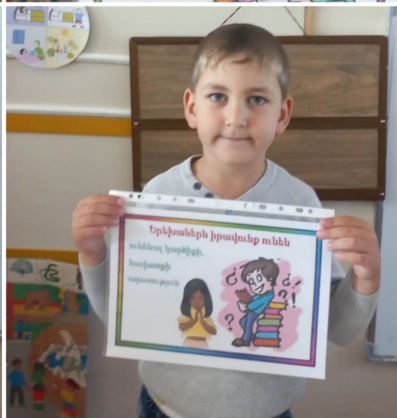 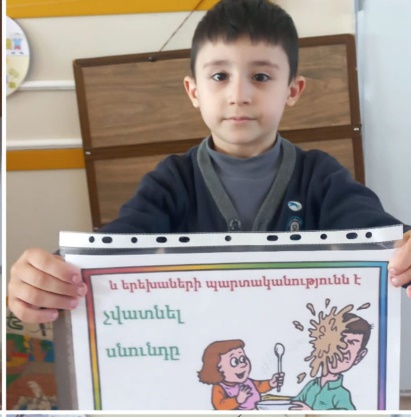 Իմաստի ընկալման փուլ—Ես հայտնեցի երեխաներին, որ նաև երեխաները ունեն պարտականություններ և նրանք գտան պարտականությունների նկարները:Օր.` Երեխաների պարտականությունն է սիրել և հարգել միմյանց:-Համբերատար լսել մեկմեկու և չընդհատել մեծերի խոսքը:-Չվատնել լսնունդը, չփչացնել այն:-Մաքուր պահել միջավայրը:Որից հետո <<Վենի դիագրամ>> մեթոդով երեխաներին կանչել եմ գրատախտակի մոտ: 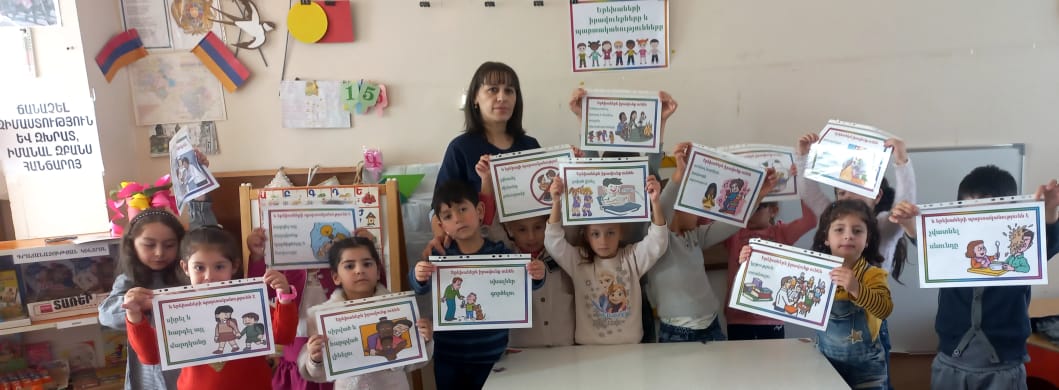 Ձախ կողմում կանգնեցրել եմ իրավունքներ պատկերող նկարներով երեխաներին, աջ կողմում պարտականություններ պատկերող նկարներով երեխաներին, իսկ մեջտեղում կանգնել եմ ես` խաղաղության աղավնիները ձեռքիս, ի նշան բոլոր մարդկանց, որոնք ունեն հավասար իրավունքներ և պարտականություններ:Ֆիզկուլտ դադար, (աշխուժացնող)-Երգել ենք <<Մենք ուզում ենք խաղաղություն>> երգը և կատարել համապատասխան շարժումներ: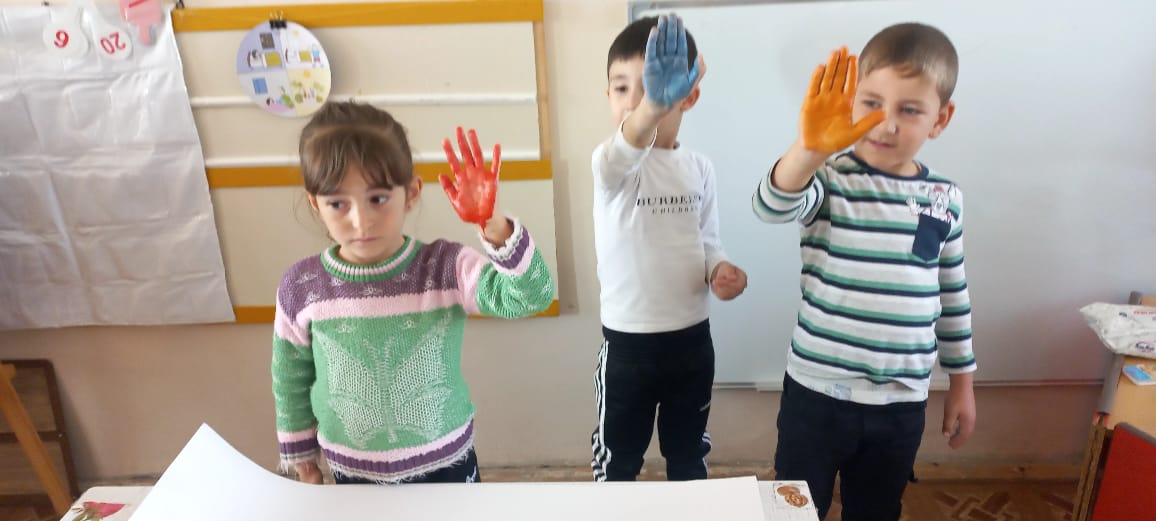 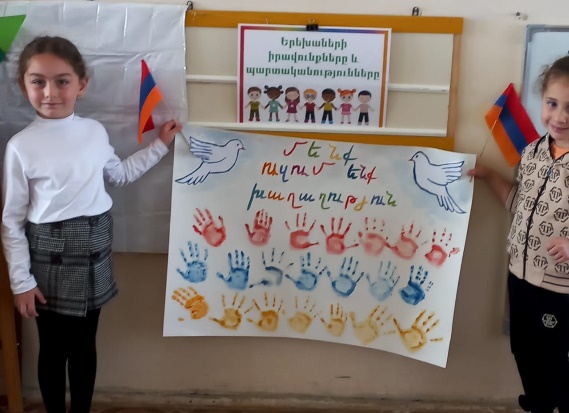 Կշռադատման փուլ- Երեխաներին հարցրեցի թե արդյոք տանը ծնողների հետ ևս կքննարկեն իրենց իրավունքների ու պարտականությունների թեմայով:Պարապմունքի վերջում մենք բոլորս միասին, գուաշով մեր ձեռքի հետքը թողեցինք եռագույն դրոշի գույներով` ի նշան խաղաղության, ազատության, պատվի և արժանապատվության պահպանմանը: Հիշեցին նաև, որ ունենք երեխաների պաշտպանության օր` հունիսի 1-ը:Պարապմունքը- դիտարկել և գրառել են տնօրենը, մեթոդիստը և երկու դաստիարակներ:Տնօրենի վերլուծություն-Հագեցած և բովանդակալից պարապմունք էր, թեման արդիական և ուսանելի: Դաստիարակը իրականացրեց իր առջև դրված նպատակները: Մշտապես Ռուզան Առաքելյանի մոտ մեթոդապես ճիշտ և գեղեցիկ պարապմունք է ստացվում, այս պարապմունքը ևս բացառություն չէր:Մեծ աշխատանք էր տարել (չնայած կարճ ժամանակահատվածում) , ստեղծել էր տրամադրող մթնոլորտ, ուներ համապատասխան պաստառներ, տեսանյութեր:Հանգամանորեն ներկայացրեց, որ երեխաները ունեն առողջության, անվճար կրթվելու, պատվի և արժանապատվության պաշտպանության, ինչպես նաև պաշտպանված լինելու իրավունք (ֆիզիկական բռնությունից, շահագործումից), որոնք ամրագրված են «ՄԱԿ-ի կոնվենցիայում»:Շատ կարևոր թեմա էր ընտրված, որ երեխաները նախադպրոցական տարիքից դաստիարակվեն և դառնան սեփական իրավունքներ և պարտականությունները գիտակցող առողջ բանականությամբ քաղաքացիներ:Երեխաների մասնակցությունը գերազանց էր։Մեթոդիստ-Պարապմունքն ուսանելի էր և հետաքրքիր: Դաստիարակը ճիշտ էր պլանավորել ընթացքը և օգտվեց համապատասխան մեթոդներից: Հարց ու պատասխանի միջոցով վեր հանվեց երեխաների գիտելիքների պաշարը իրենց իրավունքների մասին, սակայն ոչ բոլորը գիտեին որ կա իրավունք, կա նաև պարտականություն:Դաստիարակը մանրամասն բացատրեց նաև նրանց պարտականությունները:Երեխաների ոգևորությունը մեծ էր, նրանք ակտիվ պատասխանում էին հարցերին և այդ ոգևորությունից էլ ստեղծվեց զարգացող միջավայր:Շնորհակալություն դասատիարակին նման կարևոր, բովանդակալից և հաջող պարապմունք անցկացնելու համար:Նա հասավ իր նպատակին և խթանեց իմացական կարողությունների զարգացմանը:Նույնկերպ արտահայտվեցին նաև դաստիարակները, որոնք նույնպես տվեցին իրենց համաձայնությունը, որ հենց պարտեզից երեխան պիտի իմանա իր իրավունքները:Պարապմունքը այս թեմայով և հիմա շատ կարևոր նշանակություն ունեցավ երեխաների համար:Դաստիարակը հասավ իր նպատակին:ԵԶՐԱԿԱՑՈՒԹՅՈՒՆԱյսպիսով այս պարապմունքի ընթացքում երեխաները իմացան, որ յուրաքանչյուր ոք, անձ  ունի կյանքի իրավունք պատվի և արժանապատվության պաշտպանության իրավունք և այլն։-Այս բուռն և ծավալուն, իմաստալից աշխատանքից հետո ես հայտնաբերեցի ինձ համար, որ դաստիարակը կարող է լինել միանգամից՝ թե՛ լավ հետազոտող, որը աննկատ հետազոտում և գնահատում է իր սաներին և՛ լինել հոգեբան, ընկեր՝ երեխայի համար, և այն մարդը, որ երեխան իր ընտանիքից բաժանվելուց հետո կլինի իր այն լուսավոր կետը, որ ուզում է հասնել յուրաքնչյուր անձ։-Ես հասա իմ նպատակին, և խորհուրդ կտամ նաև իմ գործընկերներին, որ նրանք էլ աշխատեն այն մեթոդներով և ռազմավարություններով, որոնց մենք ծանոթացանք այս հետազոտական աշխատանքի ընթացքում:Շնորհակալություն բոլոր կազմակերպիչներին և դասավանդողներին հսկայական աշխատանքներ տանելու համար:Դուք արժանի եք լավագույնին…Բարին ընդ Ձեզ…ՕԳՏԱԳՈՐԾՎԱԾ ԳՐԱԿԱՆՈՒԹՅԱՆ ՑԱՆԿՀՀ օրենքը (ընդ 29.05.1996թ.) <<Երեխաների իրավունքների մասին>>Գլուխ 1 (հոդված 1.19.03.02)ՀՕ-31605.11.03 ՀՕ-27-Ն)UNICEF Հայաստան<<Կոնվենցիա>> երեխաների իրավունքների մասին (20 Նոյեմբերի 1989թ. Հոդված 13)Համացանց